《子育て支援メッセいしかわ２０２２　ブース出展申込書》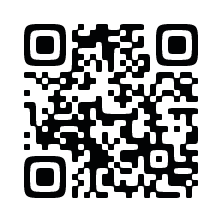 お申し込みはこちら　⇒ ⇒ ⇒　　　　　　　　(https://event.arunke.biz/kosodate/)以下FAX用お申込みになります。（※記入漏れのある場合は受付できませんのでご注意願います。）※ガス配管工事につきましては、感染対策の関係上、会場内での調理を想定していないため(テイクアウトのみ)、項目を削除してあります。必要な場合はご相談ください。■参加企業・団体情報■参加企業・団体情報■参加企業・団体情報■参加企業・団体情報■参加企業・団体情報■参加企業・団体情報■参加企業・団体情報■参加企業・団体情報■参加企業・団体情報■参加企業・団体情報■参加企業・団体情報■参加企業・団体情報■参加企業・団体情報■参加企業・団体情報■参加企業・団体情報■参加企業・団体情報■参加企業・団体情報■参加企業・団体情報(よみがな)企業・団体名(よみがな)企業・団体名(よみがな)ブース名(よみがな)ブース名※HP、会場案内図に載せる名称を記入ください。(上欄と同一の場合は記入不要です)※HP、会場案内図に載せる名称を記入ください。(上欄と同一の場合は記入不要です)※HP、会場案内図に載せる名称を記入ください。(上欄と同一の場合は記入不要です)※HP、会場案内図に載せる名称を記入ください。(上欄と同一の場合は記入不要です)※HP、会場案内図に載せる名称を記入ください。(上欄と同一の場合は記入不要です)※HP、会場案内図に載せる名称を記入ください。(上欄と同一の場合は記入不要です)※HP、会場案内図に載せる名称を記入ください。(上欄と同一の場合は記入不要です)※HP、会場案内図に載せる名称を記入ください。(上欄と同一の場合は記入不要です)※HP、会場案内図に載せる名称を記入ください。(上欄と同一の場合は記入不要です)※HP、会場案内図に載せる名称を記入ください。(上欄と同一の場合は記入不要です)※HP、会場案内図に載せる名称を記入ください。(上欄と同一の場合は記入不要です)※HP、会場案内図に載せる名称を記入ください。(上欄と同一の場合は記入不要です)※HP、会場案内図に載せる名称を記入ください。(上欄と同一の場合は記入不要です)※HP、会場案内図に載せる名称を記入ください。(上欄と同一の場合は記入不要です)※HP、会場案内図に載せる名称を記入ください。(上欄と同一の場合は記入不要です)※HP、会場案内図に載せる名称を記入ください。(上欄と同一の場合は記入不要です)属性属性非営利団体　　　　　　　　　　企業非営利団体　　　　　　　　　　企業非営利団体　　　　　　　　　　企業非営利団体　　　　　　　　　　企業非営利団体　　　　　　　　　　企業非営利団体　　　　　　　　　　企業非営利団体　　　　　　　　　　企業非営利団体　　　　　　　　　　企業非営利団体　　　　　　　　　　企業非営利団体　　　　　　　　　　企業非営利団体　　　　　　　　　　企業非営利団体　　　　　　　　　　企業非営利団体　　　　　　　　　　企業非営利団体　　　　　　　　　　企業非営利団体　　　　　　　　　　企業非営利団体　　　　　　　　　　企業プレパス協賛プレパス協賛ﾌﾟﾚﾐｱﾑ･ﾊﾟｽﾎﾟｰﾄ事業に　(協賛している　・　協賛していない)ﾌﾟﾚﾐｱﾑ･ﾊﾟｽﾎﾟｰﾄ事業に　(協賛している　・　協賛していない)ﾌﾟﾚﾐｱﾑ･ﾊﾟｽﾎﾟｰﾄ事業に　(協賛している　・　協賛していない)ﾌﾟﾚﾐｱﾑ･ﾊﾟｽﾎﾟｰﾄ事業に　(協賛している　・　協賛していない)ﾌﾟﾚﾐｱﾑ･ﾊﾟｽﾎﾟｰﾄ事業に　(協賛している　・　協賛していない)ﾌﾟﾚﾐｱﾑ･ﾊﾟｽﾎﾟｰﾄ事業に　(協賛している　・　協賛していない)ﾌﾟﾚﾐｱﾑ･ﾊﾟｽﾎﾟｰﾄ事業に　(協賛している　・　協賛していない)ﾌﾟﾚﾐｱﾑ･ﾊﾟｽﾎﾟｰﾄ事業に　(協賛している　・　協賛していない)ﾌﾟﾚﾐｱﾑ･ﾊﾟｽﾎﾟｰﾄ事業に　(協賛している　・　協賛していない)ﾌﾟﾚﾐｱﾑ･ﾊﾟｽﾎﾟｰﾄ事業に　(協賛している　・　協賛していない)ﾌﾟﾚﾐｱﾑ･ﾊﾟｽﾎﾟｰﾄ事業に　(協賛している　・　協賛していない)ﾌﾟﾚﾐｱﾑ･ﾊﾟｽﾎﾟｰﾄ事業に　(協賛している　・　協賛していない)ﾌﾟﾚﾐｱﾑ･ﾊﾟｽﾎﾟｰﾄ事業に　(協賛している　・　協賛していない)ﾌﾟﾚﾐｱﾑ･ﾊﾟｽﾎﾟｰﾄ事業に　(協賛している　・　協賛していない)ﾌﾟﾚﾐｱﾑ･ﾊﾟｽﾎﾟｰﾄ事業に　(協賛している　・　協賛していない)ﾌﾟﾚﾐｱﾑ･ﾊﾟｽﾎﾟｰﾄ事業に　(協賛している　・　協賛していない)活動ＰＲ活動ＰＲ※ホームページで、参加企業・団体紹介としてそのまま掲載いたします。※ホームページで、参加企業・団体紹介としてそのまま掲載いたします。※ホームページで、参加企業・団体紹介としてそのまま掲載いたします。※ホームページで、参加企業・団体紹介としてそのまま掲載いたします。※ホームページで、参加企業・団体紹介としてそのまま掲載いたします。※ホームページで、参加企業・団体紹介としてそのまま掲載いたします。※ホームページで、参加企業・団体紹介としてそのまま掲載いたします。※ホームページで、参加企業・団体紹介としてそのまま掲載いたします。※ホームページで、参加企業・団体紹介としてそのまま掲載いたします。※ホームページで、参加企業・団体紹介としてそのまま掲載いたします。※ホームページで、参加企業・団体紹介としてそのまま掲載いたします。※ホームページで、参加企業・団体紹介としてそのまま掲載いたします。※ホームページで、参加企業・団体紹介としてそのまま掲載いたします。※ホームページで、参加企業・団体紹介としてそのまま掲載いたします。※ホームページで、参加企業・団体紹介としてそのまま掲載いたします。※ホームページで、参加企業・団体紹介としてそのまま掲載いたします。PR画像PR画像※HPにて紹介させていただきますので、メールにて１枚お送りください。※HPにて紹介させていただきますので、メールにて１枚お送りください。※HPにて紹介させていただきますので、メールにて１枚お送りください。※HPにて紹介させていただきますので、メールにて１枚お送りください。※HPにて紹介させていただきますので、メールにて１枚お送りください。※HPにて紹介させていただきますので、メールにて１枚お送りください。※HPにて紹介させていただきますので、メールにて１枚お送りください。※HPにて紹介させていただきますので、メールにて１枚お送りください。※HPにて紹介させていただきますので、メールにて１枚お送りください。※HPにて紹介させていただきますので、メールにて１枚お送りください。※HPにて紹介させていただきますので、メールにて１枚お送りください。※HPにて紹介させていただきますので、メールにて１枚お送りください。※HPにて紹介させていただきますので、メールにて１枚お送りください。※HPにて紹介させていただきますので、メールにて１枚お送りください。※HPにて紹介させていただきますので、メールにて１枚お送りください。※HPにて紹介させていただきますので、メールにて１枚お送りください。担当者名担当者名所属・課　　　　　　　　　　　　　　　　　　　　　　　所属・課　　　　　　　　　　　　　　　　　　　　　　　所属・課　　　　　　　　　　　　　　　　　　　　　　　所属・課　　　　　　　　　　　　　　　　　　　　　　　所属・課　　　　　　　　　　　　　　　　　　　　　　　所属・課　　　　　　　　　　　　　　　　　　　　　　　所属・課　　　　　　　　　　　　　　　　　　　　　　　役職役職役職お名前お名前お名前お名前お名前お名前連絡先連絡先住所 （〒　　　　　-　　　　　　　　）住所 （〒　　　　　-　　　　　　　　）住所 （〒　　　　　-　　　　　　　　）住所 （〒　　　　　-　　　　　　　　）住所 （〒　　　　　-　　　　　　　　）住所 （〒　　　　　-　　　　　　　　）住所 （〒　　　　　-　　　　　　　　）住所 （〒　　　　　-　　　　　　　　）住所 （〒　　　　　-　　　　　　　　）住所 （〒　　　　　-　　　　　　　　）住所 （〒　　　　　-　　　　　　　　）住所 （〒　　　　　-　　　　　　　　）住所 （〒　　　　　-　　　　　　　　）住所 （〒　　　　　-　　　　　　　　）住所 （〒　　　　　-　　　　　　　　）住所 （〒　　　　　-　　　　　　　　）連絡先連絡先TEL：TEL：TEL：TEL：TEL：TEL：FAX：FAX：FAX：FAX：FAX：FAX：FAX：FAX：FAX：FAX：連絡先連絡先E-mail：※今後、事務局よりメールにてご案内ご連絡差し上げます。E-mail：※今後、事務局よりメールにてご案内ご連絡差し上げます。E-mail：※今後、事務局よりメールにてご案内ご連絡差し上げます。E-mail：※今後、事務局よりメールにてご案内ご連絡差し上げます。E-mail：※今後、事務局よりメールにてご案内ご連絡差し上げます。E-mail：※今後、事務局よりメールにてご案内ご連絡差し上げます。E-mail：※今後、事務局よりメールにてご案内ご連絡差し上げます。E-mail：※今後、事務局よりメールにてご案内ご連絡差し上げます。E-mail：※今後、事務局よりメールにてご案内ご連絡差し上げます。E-mail：※今後、事務局よりメールにてご案内ご連絡差し上げます。E-mail：※今後、事務局よりメールにてご案内ご連絡差し上げます。E-mail：※今後、事務局よりメールにてご案内ご連絡差し上げます。E-mail：※今後、事務局よりメールにてご案内ご連絡差し上げます。E-mail：※今後、事務局よりメールにてご案内ご連絡差し上げます。E-mail：※今後、事務局よりメールにてご案内ご連絡差し上げます。E-mail：※今後、事務局よりメールにてご案内ご連絡差し上げます。■出展（イベント当日）に関する基本事項の確認■出展（イベント当日）に関する基本事項の確認■出展（イベント当日）に関する基本事項の確認■出展（イベント当日）に関する基本事項の確認■出展（イベント当日）に関する基本事項の確認■出展（イベント当日）に関する基本事項の確認■出展（イベント当日）に関する基本事項の確認■出展（イベント当日）に関する基本事項の確認■出展（イベント当日）に関する基本事項の確認■出展（イベント当日）に関する基本事項の確認■出展（イベント当日）に関する基本事項の確認■出展（イベント当日）に関する基本事項の確認■出展（イベント当日）に関する基本事項の確認■出展（イベント当日）に関する基本事項の確認■出展（イベント当日）に関する基本事項の確認■出展（イベント当日）に関する基本事項の確認■出展（イベント当日）に関する基本事項の確認■出展（イベント当日）に関する基本事項の確認当日責任者当日責任者氏名：　　　　　　　　　　　　　　　　　　　　　　　携帯：氏名：　　　　　　　　　　　　　　　　　　　　　　　携帯：氏名：　　　　　　　　　　　　　　　　　　　　　　　携帯：氏名：　　　　　　　　　　　　　　　　　　　　　　　携帯：氏名：　　　　　　　　　　　　　　　　　　　　　　　携帯：氏名：　　　　　　　　　　　　　　　　　　　　　　　携帯：氏名：　　　　　　　　　　　　　　　　　　　　　　　携帯：氏名：　　　　　　　　　　　　　　　　　　　　　　　携帯：氏名：　　　　　　　　　　　　　　　　　　　　　　　携帯：氏名：　　　　　　　　　　　　　　　　　　　　　　　携帯：氏名：　　　　　　　　　　　　　　　　　　　　　　　携帯：氏名：　　　　　　　　　　　　　　　　　　　　　　　携帯：氏名：　　　　　　　　　　　　　　　　　　　　　　　携帯：氏名：　　　　　　　　　　　　　　　　　　　　　　　携帯：氏名：　　　　　　　　　　　　　　　　　　　　　　　携帯：氏名：　　　　　　　　　　　　　　　　　　　　　　　携帯：区　画区　画区分※テイクアウト(飲食物)の提供(販売)を主とする場合は、【飲食区画】になります。一般区画　　　　　　　　　　　　　　　　飲食区画※テイクアウト(飲食物)の提供(販売)を主とする場合は、【飲食区画】になります。一般区画　　　　　　　　　　　　　　　　飲食区画※テイクアウト(飲食物)の提供(販売)を主とする場合は、【飲食区画】になります。一般区画　　　　　　　　　　　　　　　　飲食区画※テイクアウト(飲食物)の提供(販売)を主とする場合は、【飲食区画】になります。一般区画　　　　　　　　　　　　　　　　飲食区画※テイクアウト(飲食物)の提供(販売)を主とする場合は、【飲食区画】になります。一般区画　　　　　　　　　　　　　　　　飲食区画※テイクアウト(飲食物)の提供(販売)を主とする場合は、【飲食区画】になります。一般区画　　　　　　　　　　　　　　　　飲食区画※テイクアウト(飲食物)の提供(販売)を主とする場合は、【飲食区画】になります。一般区画　　　　　　　　　　　　　　　　飲食区画※テイクアウト(飲食物)の提供(販売)を主とする場合は、【飲食区画】になります。一般区画　　　　　　　　　　　　　　　　飲食区画※テイクアウト(飲食物)の提供(販売)を主とする場合は、【飲食区画】になります。一般区画　　　　　　　　　　　　　　　　飲食区画※テイクアウト(飲食物)の提供(販売)を主とする場合は、【飲食区画】になります。一般区画　　　　　　　　　　　　　　　　飲食区画※テイクアウト(飲食物)の提供(販売)を主とする場合は、【飲食区画】になります。一般区画　　　　　　　　　　　　　　　　飲食区画※テイクアウト(飲食物)の提供(販売)を主とする場合は、【飲食区画】になります。一般区画　　　　　　　　　　　　　　　　飲食区画※テイクアウト(飲食物)の提供(販売)を主とする場合は、【飲食区画】になります。一般区画　　　　　　　　　　　　　　　　飲食区画※テイクアウト(飲食物)の提供(販売)を主とする場合は、【飲食区画】になります。一般区画　　　　　　　　　　　　　　　　飲食区画※テイクアウト(飲食物)の提供(販売)を主とする場合は、【飲食区画】になります。一般区画　　　　　　　　　　　　　　　　飲食区画区　画区　画区画数負担金希望区画数　　　　　 区画　×　単価 \　　　　　　　　　　＝　￥　　　　　　　　　　1区画あたり通常は40,000円。プレミアム・パスポート等協力企業は20,000円。非営利団体等は無料。希望区画数　　　　　 区画　×　単価 \　　　　　　　　　　＝　￥　　　　　　　　　　1区画あたり通常は40,000円。プレミアム・パスポート等協力企業は20,000円。非営利団体等は無料。希望区画数　　　　　 区画　×　単価 \　　　　　　　　　　＝　￥　　　　　　　　　　1区画あたり通常は40,000円。プレミアム・パスポート等協力企業は20,000円。非営利団体等は無料。希望区画数　　　　　 区画　×　単価 \　　　　　　　　　　＝　￥　　　　　　　　　　1区画あたり通常は40,000円。プレミアム・パスポート等協力企業は20,000円。非営利団体等は無料。希望区画数　　　　　 区画　×　単価 \　　　　　　　　　　＝　￥　　　　　　　　　　1区画あたり通常は40,000円。プレミアム・パスポート等協力企業は20,000円。非営利団体等は無料。希望区画数　　　　　 区画　×　単価 \　　　　　　　　　　＝　￥　　　　　　　　　　1区画あたり通常は40,000円。プレミアム・パスポート等協力企業は20,000円。非営利団体等は無料。希望区画数　　　　　 区画　×　単価 \　　　　　　　　　　＝　￥　　　　　　　　　　1区画あたり通常は40,000円。プレミアム・パスポート等協力企業は20,000円。非営利団体等は無料。希望区画数　　　　　 区画　×　単価 \　　　　　　　　　　＝　￥　　　　　　　　　　1区画あたり通常は40,000円。プレミアム・パスポート等協力企業は20,000円。非営利団体等は無料。希望区画数　　　　　 区画　×　単価 \　　　　　　　　　　＝　￥　　　　　　　　　　1区画あたり通常は40,000円。プレミアム・パスポート等協力企業は20,000円。非営利団体等は無料。希望区画数　　　　　 区画　×　単価 \　　　　　　　　　　＝　￥　　　　　　　　　　1区画あたり通常は40,000円。プレミアム・パスポート等協力企業は20,000円。非営利団体等は無料。希望区画数　　　　　 区画　×　単価 \　　　　　　　　　　＝　￥　　　　　　　　　　1区画あたり通常は40,000円。プレミアム・パスポート等協力企業は20,000円。非営利団体等は無料。希望区画数　　　　　 区画　×　単価 \　　　　　　　　　　＝　￥　　　　　　　　　　1区画あたり通常は40,000円。プレミアム・パスポート等協力企業は20,000円。非営利団体等は無料。希望区画数　　　　　 区画　×　単価 \　　　　　　　　　　＝　￥　　　　　　　　　　1区画あたり通常は40,000円。プレミアム・パスポート等協力企業は20,000円。非営利団体等は無料。希望区画数　　　　　 区画　×　単価 \　　　　　　　　　　＝　￥　　　　　　　　　　1区画あたり通常は40,000円。プレミアム・パスポート等協力企業は20,000円。非営利団体等は無料。希望区画数　　　　　 区画　×　単価 \　　　　　　　　　　＝　￥　　　　　　　　　　1区画あたり通常は40,000円。プレミアム・パスポート等協力企業は20,000円。非営利団体等は無料。概　要（当日配布パンフにマークで紹介予定）※右の票内は、該当する欄、全てに〇印をつけて下さい。概　要（当日配布パンフにマークで紹介予定）※右の票内は、該当する欄、全てに〇印をつけて下さい。当日の活動概要当日の活動概要当日の活動概要活動の有無活動の有無活動の有無活動の有無活動の有無対象対象対象対象対象対象対象対象概　要（当日配布パンフにマークで紹介予定）※右の票内は、該当する欄、全てに〇印をつけて下さい。概　要（当日配布パンフにマークで紹介予定）※右の票内は、該当する欄、全てに〇印をつけて下さい。当日の活動概要当日の活動概要当日の活動概要なしありありありあり乳児幼児幼児幼児幼児児童児童大人大人概　要（当日配布パンフにマークで紹介予定）※右の票内は、該当する欄、全てに〇印をつけて下さい。概　要（当日配布パンフにマークで紹介予定）※右の票内は、該当する欄、全てに〇印をつけて下さい。いろんな情報を提供いろんな情報を提供いろんな情報を提供概　要（当日配布パンフにマークで紹介予定）※右の票内は、該当する欄、全てに〇印をつけて下さい。概　要（当日配布パンフにマークで紹介予定）※右の票内は、該当する欄、全てに〇印をつけて下さい。食べ物あり♪(テイクアウト)食べ物あり♪(テイクアウト)食べ物あり♪(テイクアウト)概　要（当日配布パンフにマークで紹介予定）※右の票内は、該当する欄、全てに〇印をつけて下さい。概　要（当日配布パンフにマークで紹介予定）※右の票内は、該当する欄、全てに〇印をつけて下さい。工作や体験ができる工作や体験ができる工作や体験ができる概　要（当日配布パンフにマークで紹介予定）※右の票内は、該当する欄、全てに〇印をつけて下さい。概　要（当日配布パンフにマークで紹介予定）※右の票内は、該当する欄、全てに〇印をつけて下さい。物販あり♪物販あり♪物販あり♪概　要（当日配布パンフにマークで紹介予定）※右の票内は、該当する欄、全てに〇印をつけて下さい。概　要（当日配布パンフにマークで紹介予定）※右の票内は、該当する欄、全てに〇印をつけて下さい。プレゼントあり♪プレゼントあり♪プレゼントあり♪活動内容の詳細活動内容の詳細※当日の活動内容について、具体的にお書き下さい。（内容はホームページに掲載いたします。）※当日の活動内容について、具体的にお書き下さい。（内容はホームページに掲載いたします。）※当日の活動内容について、具体的にお書き下さい。（内容はホームページに掲載いたします。）※当日の活動内容について、具体的にお書き下さい。（内容はホームページに掲載いたします。）※当日の活動内容について、具体的にお書き下さい。（内容はホームページに掲載いたします。）※当日の活動内容について、具体的にお書き下さい。（内容はホームページに掲載いたします。）※当日の活動内容について、具体的にお書き下さい。（内容はホームページに掲載いたします。）※当日の活動内容について、具体的にお書き下さい。（内容はホームページに掲載いたします。）※当日の活動内容について、具体的にお書き下さい。（内容はホームページに掲載いたします。）※当日の活動内容について、具体的にお書き下さい。（内容はホームページに掲載いたします。）※当日の活動内容について、具体的にお書き下さい。（内容はホームページに掲載いたします。）※当日の活動内容について、具体的にお書き下さい。（内容はホームページに掲載いたします。）※当日の活動内容について、具体的にお書き下さい。（内容はホームページに掲載いたします。）※当日の活動内容について、具体的にお書き下さい。（内容はホームページに掲載いたします。）※当日の活動内容について、具体的にお書き下さい。（内容はホームページに掲載いたします。）※当日の活動内容について、具体的にお書き下さい。（内容はホームページに掲載いたします。）有料活動の詳細有料活動の詳細※物販や参加費等の徴収を行う場合は、その内容(メニュー表)をお書き下さい。（別途資料添付可）※物販や参加費等の徴収を行う場合は、その内容(メニュー表)をお書き下さい。（別途資料添付可）※物販や参加費等の徴収を行う場合は、その内容(メニュー表)をお書き下さい。（別途資料添付可）※物販や参加費等の徴収を行う場合は、その内容(メニュー表)をお書き下さい。（別途資料添付可）※物販や参加費等の徴収を行う場合は、その内容(メニュー表)をお書き下さい。（別途資料添付可）※物販や参加費等の徴収を行う場合は、その内容(メニュー表)をお書き下さい。（別途資料添付可）※物販や参加費等の徴収を行う場合は、その内容(メニュー表)をお書き下さい。（別途資料添付可）※物販や参加費等の徴収を行う場合は、その内容(メニュー表)をお書き下さい。（別途資料添付可）※物販や参加費等の徴収を行う場合は、その内容(メニュー表)をお書き下さい。（別途資料添付可）※物販や参加費等の徴収を行う場合は、その内容(メニュー表)をお書き下さい。（別途資料添付可）※物販や参加費等の徴収を行う場合は、その内容(メニュー表)をお書き下さい。（別途資料添付可）※物販や参加費等の徴収を行う場合は、その内容(メニュー表)をお書き下さい。（別途資料添付可）※物販や参加費等の徴収を行う場合は、その内容(メニュー表)をお書き下さい。（別途資料添付可）※物販や参加費等の徴収を行う場合は、その内容(メニュー表)をお書き下さい。（別途資料添付可）※物販や参加費等の徴収を行う場合は、その内容(メニュー表)をお書き下さい。（別途資料添付可）※物販や参加費等の徴収を行う場合は、その内容(メニュー表)をお書き下さい。（別途資料添付可）無料提供等の詳細無料提供等の詳細※グッズやお菓子など、無料で配布する予定があれば具体的な内容をお書き下さい。（試食品も含む）※グッズやお菓子など、無料で配布する予定があれば具体的な内容をお書き下さい。（試食品も含む）※グッズやお菓子など、無料で配布する予定があれば具体的な内容をお書き下さい。（試食品も含む）※グッズやお菓子など、無料で配布する予定があれば具体的な内容をお書き下さい。（試食品も含む）※グッズやお菓子など、無料で配布する予定があれば具体的な内容をお書き下さい。（試食品も含む）※グッズやお菓子など、無料で配布する予定があれば具体的な内容をお書き下さい。（試食品も含む）※グッズやお菓子など、無料で配布する予定があれば具体的な内容をお書き下さい。（試食品も含む）※グッズやお菓子など、無料で配布する予定があれば具体的な内容をお書き下さい。（試食品も含む）※グッズやお菓子など、無料で配布する予定があれば具体的な内容をお書き下さい。（試食品も含む）※グッズやお菓子など、無料で配布する予定があれば具体的な内容をお書き下さい。（試食品も含む）※グッズやお菓子など、無料で配布する予定があれば具体的な内容をお書き下さい。（試食品も含む）※グッズやお菓子など、無料で配布する予定があれば具体的な内容をお書き下さい。（試食品も含む）※グッズやお菓子など、無料で配布する予定があれば具体的な内容をお書き下さい。（試食品も含む）※グッズやお菓子など、無料で配布する予定があれば具体的な内容をお書き下さい。（試食品も含む）※グッズやお菓子など、無料で配布する予定があれば具体的な内容をお書き下さい。（試食品も含む）※グッズやお菓子など、無料で配布する予定があれば具体的な内容をお書き下さい。（試食品も含む）■使用備品■使用備品■使用備品■使用備品※標準セット［机１本・イス２脚・パネル３枚（無料）］で必要ないものがありましたらその旨コメント欄にご記入ください。※標準セット［机１本・イス２脚・パネル３枚（無料）］で必要ないものがありましたらその旨コメント欄にご記入ください。※標準セット［机１本・イス２脚・パネル３枚（無料）］で必要ないものがありましたらその旨コメント欄にご記入ください。※標準セット［机１本・イス２脚・パネル３枚（無料）］で必要ないものがありましたらその旨コメント欄にご記入ください。※標準セット［机１本・イス２脚・パネル３枚（無料）］で必要ないものがありましたらその旨コメント欄にご記入ください。※標準セット［机１本・イス２脚・パネル３枚（無料）］で必要ないものがありましたらその旨コメント欄にご記入ください。※標準セット［机１本・イス２脚・パネル３枚（無料）］で必要ないものがありましたらその旨コメント欄にご記入ください。※標準セット［机１本・イス２脚・パネル３枚（無料）］で必要ないものがありましたらその旨コメント欄にご記入ください。※標準セット［机１本・イス２脚・パネル３枚（無料）］で必要ないものがありましたらその旨コメント欄にご記入ください。※標準セット［机１本・イス２脚・パネル３枚（無料）］で必要ないものがありましたらその旨コメント欄にご記入ください。※標準セット［机１本・イス２脚・パネル３枚（無料）］で必要ないものがありましたらその旨コメント欄にご記入ください。※標準セット［机１本・イス２脚・パネル３枚（無料）］で必要ないものがありましたらその旨コメント欄にご記入ください。※標準セット［机１本・イス２脚・パネル３枚（無料）］で必要ないものがありましたらその旨コメント欄にご記入ください。※標準セット［机１本・イス２脚・パネル３枚（無料）］で必要ないものがありましたらその旨コメント欄にご記入ください。備品名サイズ等サイズ等サイズ等サイズ等単価単価数量数量数量小計小計小計備考(使用用途)備考(使用用途)備考(使用用途)備考(使用用途)備考(使用用途)机一般ﾌﾞｰｽ①、飲食ﾌﾞｰｽ②一般ﾌﾞｰｽ①、飲食ﾌﾞｰｽ②一般ﾌﾞｰｽ①、飲食ﾌﾞｰｽ②一般ﾌﾞｰｽ①、飲食ﾌﾞｰｽ②－－11台－－－標準セット標準セット標準セット標準セット標準セット机①450×1800×720mm①450×1800×720mm①450×1800×720mm①450×1800×720mm@1,650@1,650台机②600×1800×720mm②600×1800×720mm②600×1800×720mm②600×1800×720mm@1,980@1,980台机③900×1800×720mm③900×1800×720mm③900×1800×720mm③900×1800×720mm@2,200@2,200台座机450×1800×330mm450×1800×330mm450×1800×330mm450×1800×330mm@1,650@1,650台白 　　　　布@660@660枚ビニールクロス@1,650@1,650枚椅子折り畳み式パイプ椅子折り畳み式パイプ椅子折り畳み式パイプ椅子折り畳み式パイプ椅子－－22脚－－－標準セット標準セット標準セット標準セット標準セット椅子折り畳み式パイプ椅子折り畳み式パイプ椅子折り畳み式パイプ椅子折り畳み式パイプ椅子@330@330脚バックパネル1000×2000mm1000×2000mm1000×2000mm1000×2000mm－－33枚－－－標準セット(背面共同使用)標準セット(背面共同使用)標準セット(背面共同使用)標準セット(背面共同使用)標準セット(背面共同使用)バックパネル1000×2000mm1000×2000mm1000×2000mm1000×2000mm@4,400@4,400枚飛沫防止パネル(塩ビ)600×450mm600×450mm600×450mm600×450mm@880@880枚畳1800×900mm1800×900mm1800×900mm1800×900mm@660@660枚電気配線工事1500w迄　2口コンセント1500w迄　2口コンセント1500w迄　2口コンセント1500w迄　2口コンセント@5,500@5,500箇所a　オプション金額合計a　オプション金額合計a　オプション金額合計a　オプション金額合計a　オプション金額合計a　オプション金額合計a　オプション金額合計a　オプション金額合計a　オプション金額合計a　オプション金額合計　　　￥　　　￥　　　￥　　　￥　　　￥　　　￥　　　￥　　　￥b　出展負担金（　　　　　　　　　区画分）b　出展負担金（　　　　　　　　　区画分）b　出展負担金（　　　　　　　　　区画分）b　出展負担金（　　　　　　　　　区画分）b　出展負担金（　　　　　　　　　区画分）b　出展負担金（　　　　　　　　　区画分）b　出展負担金（　　　　　　　　　区画分）b　出展負担金（　　　　　　　　　区画分）b　出展負担金（　　　　　　　　　区画分）b　出展負担金（　　　　　　　　　区画分）　　　￥　　　￥　　　￥　　　￥　　　￥　　　￥　　　￥　　　￥負担額合計（ a＋b ） ： 後日請求額負担額合計（ a＋b ） ： 後日請求額負担額合計（ a＋b ） ： 後日請求額負担額合計（ a＋b ） ： 後日請求額負担額合計（ a＋b ） ： 後日請求額負担額合計（ a＋b ） ： 後日請求額負担額合計（ a＋b ） ： 後日請求額負担額合計（ a＋b ） ： 後日請求額負担額合計（ a＋b ） ： 後日請求額負担額合計（ a＋b ） ： 後日請求額　　　￥　　　￥　　　￥　　　￥　　　￥　　　￥　　　￥　　　￥